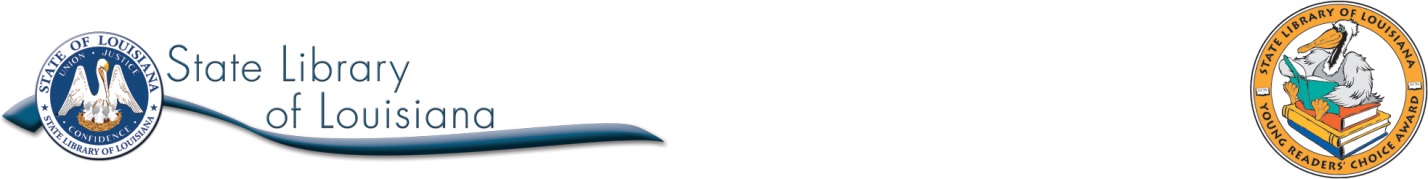 LOOT: HOW TO STEAL A FORTUNEby Jude WatsonLouisiana Young Readers’ Choice Nominee 2017Grade 6-8Submitted by Jessica Barrilleaux, Student Worker State Library of LouisianaTitle: Loot: How to Steal a FortuneAuthor: Jude WatsonPublisher: Scholastic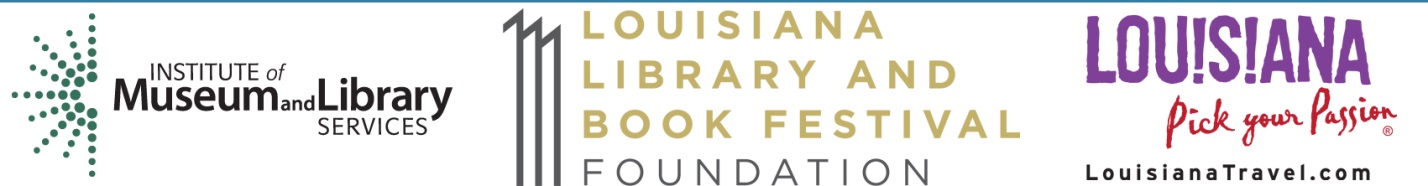 Pages: 272SUMMARYMarch McQuinn and his father Alfie live a life most people can only dream about. Summer in Milan, winter in Spain, practicing cool spy skills instead of attending school… but there are problems too. March is often alone, left waiting for his father, a jewel thief, to complete his latest heist. Now the unthinkable has happened; surefooted Alfie has suspiciously fallen to his death during a heist, and Alfie thinks he is alone for good, that is, until he meets the twin sister he never knew he had. As if that’s not enough shock all at once, the twins are then swept into the American foster care system where they discover a trail of clues left by Alfie, sending them on an adventure complete with an ominous prophesy, a seven million dollar prize, and villains that will put their skill as thieves to the test. This is a story full of twists and turns that will keep readers in suspense until the very end.AUTHOR BIOGRAPHYJude Watson has loved books and reading since childhood. She majored in English in college and then worked as a high school teacher, advertiser, and editorial assistant in a New York publishing house before becoming a writer. Her work has won the National Book Award, and she also writes for young adults as Judy Blundell. She has lived all over the country but currently resides near Manhattan with her husband and daughter. 	Biographical information taken from the author’s website at	http://judewatsonbooks.com/bio/	Accessed 24 February 2016.AWARDSChosen as Best Summer Read 2014 by Amazon, Kirkus Reviews, and the Los Angeles TimesADDITIONAL INFORMATIONAuthor website http://judewatsonbooks.com/Author website http://judyblundell.com/OTHER TITLES BY AUTHORThe 39 Clues series (2008-present)What I Saw and How I Lied (as Judy Blundell, 2008)RELATED TITLESThe Thief by Megan Whalen TurnerThe Doublecross: And Other Skills I Learned as a Superspy by Jackson PearceThe Case of the Missing Moonstone by Jordan Stratford, illustrated by Kelly MurphyScarlett Undercover by Jennifer LathamA Snicker of Magic by Natalie LloydCLASSROOM CONNECTIONSMath: What could you buy with 7 million dollars? Develop a spending, saving, and investment plan. The following resource from PBS Kids may help: http://pbskids.org/itsmylife/money/managing/index.html Social Studies:Thievery isn’t encouraged, but do any of March’s skills have positive applications? In what professions might he use them? Research professions at: https://kids.usa.gov/jobs/index.shtml or, for older students, https://kids.usa.gov/teens/jobs/index.shtml Science:	Explore the science of gems and jewels:	http://www.sciencekids.co.nz/sciencefacts/chemistry/diamond.htmlhttp://science.nationalgeographic.com/science/earth/inside-the-earth/minerals-gems/http://www.pbs.org/wgbh/nova/earth/gemstone-primer.htmlThen, make your own crystals:http://chemistry.about.com/cs/growingcrystals/a/aa012604.htm?utm_medium=social&utm_source=youtube&utm_campaign=cmsocialposting_aboutmainhttps://www.youtube.com/watch?v=BHRFBKjqEvg Physical Education and Theater:At Blue’s performance in Amsterdam, March see Jules perform on the cloud swing using aerial silks. Read more about the activity in the following article and video from LSU, and discuss safety measure involved as well as the medium’s ability to combine athleticism and performance. Ask students to give examples of how body movement can tell a story or express an emotion.http://www.lsu.edu/highlights/2010/04/silks.shtmlhttps://www.youtube.com/watch?v=ncE4NxMkS-c Technology:Identity theft: Stolen items are not always concrete. Use the following activity to discuss the security of personal information.	http://www.oklahomamoneymatters.org/K-12/documents/ID_Theft_Activity.pdf Language Arts:Persuasive speaking and writing skills: Ask students to consider the following questions: Does theft conflict with morality? Are there any circumstances that make it acceptable? Consider the example of white collar crime vs. looting in a disaster situation as well as the many instances of theft in Loot. Then, divide students into two groups, asking each to argue a different side of the issue. The groups should spend some time writing a brief report or essay to organize their thoughts before joining together to debate the issue. Is there a clear winning side?Vocabulary: 	AspirationalBankruptcy	Caravan	Commuter	Eulogy	Guerilla	IncentiveInsomniac 	Irritability	Per Diem	PicturesquePitfallDISCUSSION QUESTIONSThe following discussion questions provided by Scholastic, accessible at: http://www.scholastic.com/teachers/lesson-plan/discussion-questions-loot-jude-watson. Please answer each of the following questions and explain your reasoning with evidence from the text where appropriate.March and Jules are twins, but they grew up separately. How do you think their lives were similar? How were they different?If you had to put together a getaway bag, what would you pack in it? Why?Would you rather be an apprentice to Blue or Alfie? Why?Jules and March traveled to many places. What new place would you like to visit?Why do you think Izzy, Darius, March, and Jules form such a strong bond? What things have you bonded over with your good friends?Alfie always said, “If you’re going to do something, don’t do it stupid.” What do you think he meant by this? Is this good advice?Alfie warns against doing a job for revenge. Why might revenge jobs be a bad idea?If you were Alfie, would you have separated March and Jules? Why or why not?March learned many things from his father. Who do you learn the most from in your life?March knows how to navigate airports and train stations, but does not know how to do normal things like follow rules and sit in a classroom. What do you see as the advantages and disadvantages to March’s life on the go?RELATED WEB SITESLost Treasure: The Tucker Crosshttp://coolinterestingstuff.com/lost-treasure-the-tucker-crossIn the book they mention the heist of the Tucker Cross and how to this day no one knows where it is. This is a real heist and you can find pictures of the cross online.The Life and Crimes of Doris Paynehttp://www.dorispaynefilm.com/dorispaynefilm.com/TRAILER.htmlThe trailer for a documentary about a real jewel thief.Top Ten World’s Rarest & Most Valuable Gemshttp://www.discovery.com/tv-shows/game-of-stones/top-ten-rarest-gemstones/A slideshow from Discovery.com. Foster/Adoptive Parenting Common Questionshttp://www.dss.state.la.us/index.cfm?md=pagebuilder&tmp=home&pid=195FAQs from Louisiana’s Department of Children and Family Services